ANEXO Nº 6CARTA COMPROMISO DEL/LA ARQUITECTO/A…………………………….., ….. de ……….de 2017Yo, ……………………………………………………………. , RUT N°……….……………., estado civil …….……………., domiciliado/a en …………………………………………………………. Comuna de ……………………., arquitecto/a, soy responsable como arquitecto/a patrocinante por el proyecto denominado ……………………………………………………………., postulado por …………………………………………………………... al Fondo del Patrimonio del Consejo Nacional de la Cultura y las Artes convocatoria 2017.Certifico que he tenido a la vista y he aprobado todos los antecedentes entregados para la postulación del proyecto individualizado para la convocatoria 2017 del Fondo del Patrimonio.Nombre y Firma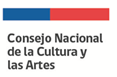  
Fondo del Patrimonio
      Versión – 2017